IMPORTANT:    PLEASE COMPLETE IN BLACK INKDO YOU WAIVE YOUR RIGHT TO 10 SCHOOL DAYS’ NOTICE?  YES/NO*If you waive your right to 10 school days’ notice this may mean we are able to hear your appeal earlier.      Legally, you should receive 10 school days’ notice of your appeal date, unless you choose to waive that right.  As this is school days, rather than calendar dates, this can mean a long wait for your appeal around half term or the end of term.  DO YOU WISH TO ATTEND THE APPEAL COMMITTEE IN PERSON?  YES/NO*Please state if you have a preference on the time of day for you to attend:-. morning / afternoonDates unavailable to attend...…………………..........................................................................	(Although every effort will be made, it may not be possible to comply)Will you be accompanied by a friend, supporter or professional representative?  YES/NO*Will you require the services of an interpreter?      YES/NO*If yes, please tell us which language you require?     ……………………………………………   (*Delete as appropriate) REASONS FOR APPEAL_____________________________________________________________________________________________________________________________________________________________________________________________________________________________________________________________________________________________________________________________________________________________________________________________________________________________________________________________________________________________________________________________________________________________________________________________________________________________________________________________________________________________________________________________________________________________________________________________________________________________________________________________________________________________________________________________________________________________________________________________________________________________________________________________________________________________________________________________________________________________________________________________________________________________________________________________________________________________________________________________________________________________________________________________________________________________________________________________________________________________________________________________________________________________________________________________________________________________________________________________________________________________________________________________________________________________________________________(Continue on a separate sheet if necessary)Date	                                               Signature ______________________________________________(1)	This form should be fully completed and sent by post to Democratic Services, Nottinghamshire County Council, County Hall, West Bridgford, Nottingham, NG2 7QP, or by email to education.appeals@nottscc.gov.uk.  Remember to attach any supporting information you have. (2)	This appeal form will be acknowledged on receipt. If you do not receive any letter within 2 weeks, please contact the Education Appeals Team on 0300 500 80 80.        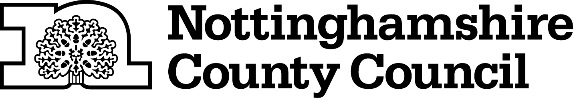 APPEAL AGAINST AN ADMISSION DECISIONPREFERRED SCHOOLPREFERRED SCHOOLPREFERRED SCHOOLPREFERRED SCHOOLREQUESTED DATE OF ADMISSIONREQUESTED DATE OF ADMISSIONREQUESTED DATE OF ADMISSIONREQUESTED DATE OF ADMISSIONPUPIL'S DETAILSPUPIL'S DETAILSPUPIL'S DETAILSPUPIL'S DETAILSPUPIL'S DETAILSPUPIL'S DETAILSPUPIL'S DETAILSPUPIL'S DETAILSPUPIL'S DETAILSPUPIL'S DETAILSPUPIL'S DETAILSPUPIL'S SURNAMEPUPIL'S SURNAMEDATE OF BIRTHDATE OF BIRTHDAY	MONTHYEARPUPIL'S FIRST NAME(S)PUPIL'S FIRST NAME(S)MALE / FEMALE*MALE / FEMALE*MALE / FEMALE*PUPIL'S HOME ADDRESSPUPIL'S HOME ADDRESSPOSTCODEPOSTCODEPOSTCODEPOSTCODEPOSTCODEPOSTCODEPOSTCODEPOSTCODEPOSTCODEPARENT/GUARDIAN'S DETAILSPARENT/GUARDIAN'S DETAILSPARENT/GUARDIAN'S DETAILSPARENT/GUARDIAN'S DETAILSPARENT/GUARDIAN'S DETAILSPARENT/GUARDIAN'S DETAILSPARENT/GUARDIAN'S DETAILSPARENT/GUARDIAN'S DETAILSPARENT/GUARDIAN'S DETAILSPARENT/GUARDIAN'S DETAILSPARENT/GUARDIAN'S DETAILSTITLEFIRST NAMEFIRST NAMEFIRST NAMEFIRST NAMESURNAMESURNAMESURNAMESURNAMESURNAMESURNAMERELATIONSHIP TO CHILDRELATIONSHIP TO CHILDHOME ADDRESS (IFDIFFERENT FROM CHILD'S  - We’ll use this address to write to you if different to child’s address)HOME ADDRESS (IFDIFFERENT FROM CHILD'S  - We’ll use this address to write to you if different to child’s address)POSTCODEPOSTCODEPOSTCODEPOSTCODEPOSTCODEPOSTCODEPOSTCODEPOSTCODEPOSTCODEHOME HOME HOME WORK WORK WORK WORK EMAIL ADDRESSEMAIL ADDRESSEMAIL ADDRESS